Publicado en Cobeña el 19/10/2020 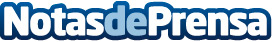 La importancia de la Fisioterapia en el tratamiento del linfedema, según el CGCFEEl linfedema es una de las complicaciones más importantes y graves tras la cirugía de cáncer de mama debiendo ser tratado desde las fases más tempranas posquirúrgicasDatos de contacto:Noelia Perlacia915191005Nota de prensa publicada en: https://www.notasdeprensa.es/la-importancia-de-la-fisioterapia-en-el Categorias: Internacional Nacional Medicina Finanzas Sociedad Medicina alternativa http://www.notasdeprensa.es